ПРАВИТЕЛЬСТВО НОВГОРОДСКОЙ ОБЛАСТИПОСТАНОВЛЕНИЕот 6 апреля 2015 г. N 137О СОВЕТЕ ПО ГАРМОНИЗАЦИИ МЕЖНАЦИОНАЛЬНЫХ (МЕЖЭТНИЧЕСКИХ)ОТНОШЕНИЙ ПРИ ПРАВИТЕЛЬСТВЕ НОВГОРОДСКОЙ ОБЛАСТИВ целях гармонизации межнациональных (межэтнических) отношений в Новгородской области Правительство Новгородской области постановляет:1. Создать совет по гармонизации межнациональных (межэтнических) отношений при Правительстве Новгородской области.2. Утвердить прилагаемые Положение о совете по гармонизации межнациональных (межэтнических) отношений при Правительстве Новгородской области и его состав.3. Опубликовать постановление в газете "Новгородские ведомости".Губернатор Новгородской областиС.Г.МИТИНУтвержденопостановлениемПравительства Новгородской областиот 06.04.2015 N 137ПОЛОЖЕНИЕО СОВЕТЕ ПО ГАРМОНИЗАЦИИ МЕЖНАЦИОНАЛЬНЫХ (МЕЖЭТНИЧЕСКИХ)ОТНОШЕНИЙ ПРИ ПРАВИТЕЛЬСТВЕ НОВГОРОДСКОЙ ОБЛАСТИ1. Общие положения1.1. Совет по гармонизации межнациональных (межэтнических) отношений при Правительстве Новгородской области (далее - совет) является совещательным органом при Правительстве Новгородской области, созданным в целях разработки и осуществления мер, направленных на укрепление межнационального согласия, поддержку и развитие языков и культуры народов Российской Федерации, проживающих на территории Новгородской области, профилактику межнациональных (межэтнических) конфликтов.1.2. Совет в своей деятельности руководствуется Конституцией Российской Федерации, федеральными законами, иными нормативными правовыми актами Российской Федерации, нормативными правовыми актами Новгородской области, а также настоящим Положением.2. Задачи совета2.1. Обеспечение взаимодействия органов исполнительной власти Новгородской области, органов местного самоуправления области с общественными объединениями, научными и другими организациями по вопросам межнациональных (межэтнических) отношений.2.2. Разработка комплекса мер, направленных на гармонизацию межнациональных (межэтнических) отношений на территории Новгородской области, повышение межэтнической толерантности, искоренение проявлений национальной нетерпимости, сохранение и развитие национальных (родных) языков и национальной культуры, профилактику и противодействие проявлениям экстремизма на национальной основе.2.3. Рассмотрение вопросов, связанных с поддержанием межнационального (межэтнического) диалога, достижением взаимного уважения и понимания в отношениях между представителями различных общностей и национальностей, подготовка предложений по их решению.2.4. Участие в выработке рекомендаций органам местного самоуправления области по проведению национальной политики в Новгородской области.3. Права советаСовет имеет право:3.1. Запрашивать информацию от органов исполнительной власти Новгородской области, органов местного самоуправления области, общественных организаций и других организаций по вопросам межнациональных (межэтнических) отношений;3.2. Рассматривать и вносить предложения по вопросам межнациональных (межэтнических) отношений в органы исполнительной власти Новгородской области, органы местного самоуправления области, общественные организации и другие организации на территории Новгородской области;3.3. Приглашать для участия в заседаниях совета должностных лиц территориальных органов федеральных органов исполнительной власти, органов исполнительной власти Новгородской области, органов местного самоуправления области, представителей общественных организаций и других организаций;(в ред. Постановления Правительства Новгородской области от 04.10.2018 N 462)3.4. Создавать при необходимости рабочие группы для решения задач совета.4. Состав и организация деятельности совета4.1. Состав совета утверждается постановлением Правительства Новгородской области.4.2. Совет состоит из председателя совета, первого заместителя председателя совета, заместителей председателя совета, секретаря и членов совета.4.3. Заседания совета проводит председатель совета, а при его отсутствии или по его поручению - первый заместитель председателя совета, а при отсутствии первого заместителя председателя совета - заместитель председателя совета.4.4. Председатель совета осуществляет руководство деятельностью совета, определяет и утверждает повестку дня заседания совета, определяет дату, место и время его проведения, ведет заседание совета.4.5. Совет правомочен принимать решения, если в заседании участвует не менее половины его состава. Решения принимаются большинством голосов присутствующих на заседании членов совета путем открытого голосования. В случае равенства голосов решающим является голос председательствующего на заседании совета.4.6. Решения, принятые советом, оформляются протоколом заседания совета, который подписывается председательствующим на заседании совета и секретарем совета в течение 5 рабочих дней со дня заседания совета.4.7. Решения совета носят рекомендательный характер.4.8. Заседания совета проводятся по мере необходимости.4.9. Секретарь совета извещает членов совета и приглашенных на его заседание лиц о дате, времени, месте проведения и повестке дня заседания совета не позднее чем за 3 рабочих дня до дня заседания совета.В случае отсутствия секретаря совета в период его отпуска, командировки, временной нетрудоспособности или по иным причинам его обязанности возлагаются председателем совета либо лицом, исполняющим обязанности председателя совета, на одного из членов совета.(абзац введен Постановлением Правительства Новгородской области от 11.03.2022 N 108)4.10. В протоколе заседания совета указываются дата, время и место проведения заседания совета, утвержденная повестка дня заседания совета, сведения об участвовавших в заседании членах совета и иных приглашенных лицах, принятые решения по вопросам повестки дня заседания совета.4.11. Протоколы заседаний совета хранятся у секретаря совета в течение 3 лет со дня заседания совета.(п. 4.11 в ред. Постановления Правительства Новгородской области от 18.04.2016 N 138)4.12. Протоколы заседаний совета или выписки из них направляются секретарем совета членам совета в течение 7 рабочих дней со дня заседания совета.4.13. Организационное обеспечение деятельности совета осуществляет комитет по внутренней политике Новгородской области.(в ред. постановлений Правительства Новгородской области от 18.04.2016 N 138, от 04.10.2018 N 462, от 15.07.2020 N 327)УтвержденпостановлениемПравительства Новгородской областиот 06.04.2015 N 137СОСТАВСОВЕТА ПО ГАРМОНИЗАЦИИ МЕЖНАЦИОНАЛЬНЫХ (МЕЖЭТНИЧЕСКИХ)ОТНОШЕНИЙ ПРИ ПРАВИТЕЛЬСТВЕ НОВГОРОДСКОЙ ОБЛАСТИ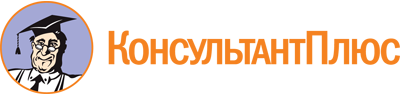 Постановление Правительства Новгородской области от 06.04.2015 N 137
(ред. от 31.08.2023)
"О совете по гармонизации межнациональных (межэтнических) отношений при Правительстве Новгородской области"
(вместе с "Положением о совете по гармонизации межнациональных (межэтнических) отношений при Правительстве Новгородской области", "Составом совета по гармонизации межнациональных (межэтнических) отношений при Правительстве Новгородской области")Документ предоставлен КонсультантПлюс

www.consultant.ru

Дата сохранения: 27.11.2023
 Список изменяющих документов(в ред. постановлений Правительства Новгородской областиот 06.08.2015 N 317, от 13.11.2015 N 445, от 18.04.2016 N 138,от 16.12.2016 N 446, от 04.10.2018 N 462, от 15.07.2020 N 327,от 30.10.2020 N 495, от 05.04.2021 N 82, от 11.03.2022 N 108,от 24.06.2022 N 338, от 06.07.2023 N 297, от 31.08.2023 N 385)Список изменяющих документов(в ред. постановлений Правительства Новгородской областиот 18.04.2016 N 138, от 04.10.2018 N 462, от 15.07.2020 N 327,от 11.03.2022 N 108)Список изменяющих документов(в ред. постановлений Правительства Новгородской областиот 15.07.2020 N 327, от 30.10.2020 N 495, от 05.04.2021 N 82,от 11.03.2022 N 108, от 24.06.2022 N 338, от 06.07.2023 N 297,от 31.08.2023 N 385)Маленко И.С.-заместитель Губернатора Новгородской области, председатель советаШаваев Е.В.-председатель комитета по внутренней политике Новгородской области, первый заместитель председателя советаБоголаев В.Е.-атаман Новгородского отдела Северного округа Союза казаков России, заместитель председателя совета (по согласованию)Курбанов Э.А.-председатель Новгородской областной общественной организации "Азербайджанский культурный центр "Бакинец" имени Тохида Салманова", заместитель председателя совета (по согласованию)Абросимова О.Г.-начальник отдела по взаимодействию с национально-культурными объединениями департамента по взаимодействию с общественными объединениями и институтами гражданского общества комитета по внутренней политике Новгородской области, секретарь совета (по согласованию)Члены совета:Члены совета:Члены совета:Ашурлаев Н.К.-председатель Правления местной религиозной организации "Мусульманская община Великого Новгорода и Новгородской области "Ас-Салам" (по согласованию)Бойцев А.А.-Уполномоченный по правам человека в Новгородской области (по согласованию)Бомбин М.Е.-депутат Новгородской областной Думы (по согласованию)Гафуров Д.А.-председатель Новгородской региональной общественной организации народов Таджикистана "ШУРО" (по согласованию)Евдокимов В.Е.-заместитель атамана Хуторского казачьего общества "Хутор "Новгородский" (по согласованию)Егорова А.В.-начальник управления по вопросам миграции Управления Министерства внутренних дел Российской Федерации по Новгородской области (по согласованию)Игнатьева С.Н.-заместитель председателя комитета по внутренней политике Новгородской областиКирилова Е.М.-заместитель Председателя Правительства Новгородской областиКиселев Е.А.-начальник центра по противодействию экстремизму Управления Министерства внутренних дел Российской Федерации по Новгородской области (по согласованию)Крапчунов Д.Е.-исполняющий обязанности директора Гуманитарного института федерального государственного бюджетного образовательного учреждения высшего образования "Новгородский государственный университет имени Ярослава Мудрого" (по согласованию)Ласков А.А.-заместитель руководителя Администрации Губернатора Новгородской области - начальник управления Администрации Губернатора Новгородской области по вопросам безопасностиЛебедев В.Е.-директор государственного областного казенного учреждения "Общественно-аналитический центр" (по согласованию)Меджидов З.А.-председатель Правления Новгородской региональной общественной организации народов Дагестана "ВАТАН" (по согласованию)Мельников Сергей Петрович-протоиерей, настоятель церкви святого благоверного князя Александра Невского Великого Новгорода (по согласованию)Нгуен Ван Ты-председатель Совета Новгородской региональной общественной организации землячества вьетнамцев "ВьетРус" (по согласованию)Оганесян Д.С.-директор местной общественной организации "Армянская национально-культурная автономия Великого Новгорода" (по согласованию)Пантелейчук М.Н.-председатель архивного комитета Новгородской областиПетрова И.И.-министр культуры Новгородской областиПлатонова К.С.-начальник отдела по делам некоммерческих организаций Управления Министерства юстиции Российской Федерации по Новгородской области (по согласованию)Помельникова А.А.-директор Новгородского областного Дома народного творчества областного автономного учреждения культуры и искусства "Новгородское областное театрально-концертное агентство" (по согласованию)Тамаев С.А.-представитель Главы Чеченской Республики в Новгородской области (по согласованию)Тоцкая О.И.-председатель комитета информационной политики Новгородской областиТян С.В.-президент местной общественной организации Корейская национально-культурная автономия Великого Новгорода (по согласованию)Уральская Н.Г.-первый заместитель министра образования Новгородской областиФайнберг Г.И.-председатель местной религиозной организации ортодоксального иудаизма "Еврейская община г. Великий Новгород" (по согласованию)Федорук Д.К.-советник Губернатора Новгородской области - руководитель аппарата антитеррористической комиссии в Новгородской областиХаджимурадов И.В.-председатель Правления Новгородской региональной общественной организации "Чечено-Ингушский культурный центр "Возрождение" (по согласованию)Цыбульский М.Р.-директор автономной некоммерческой организации по оказанию поддержки, защите прав и сохранению культуры "Цыгане Северо-Запада" (по согласованию)Чадина И.Л.-председатель комитета по молодежной политике Новгородской областиШовлаев Р.М.-председатель Новгородской региональной общественной организации "Комитет по правозащите граждан и противодействию коррупции" (по согласованию)Юнусов С.Х.-председатель общественной организации Чечено-Ингушский культурный центр в Великом Новгороде и Новгородской области "Вайнах" (по согласованию)Янош Б.Г.-лидер цыганской общины г. Чудово (по согласованию)